产品特性：1.RFID微波915MHz介质天线用于RFID读卡器系列产品中。2.本品采用右手螺旋圆极化设计，扁平型结构，具有低反射损耗、轴比小、增益高的特点。产品参数：尺寸图：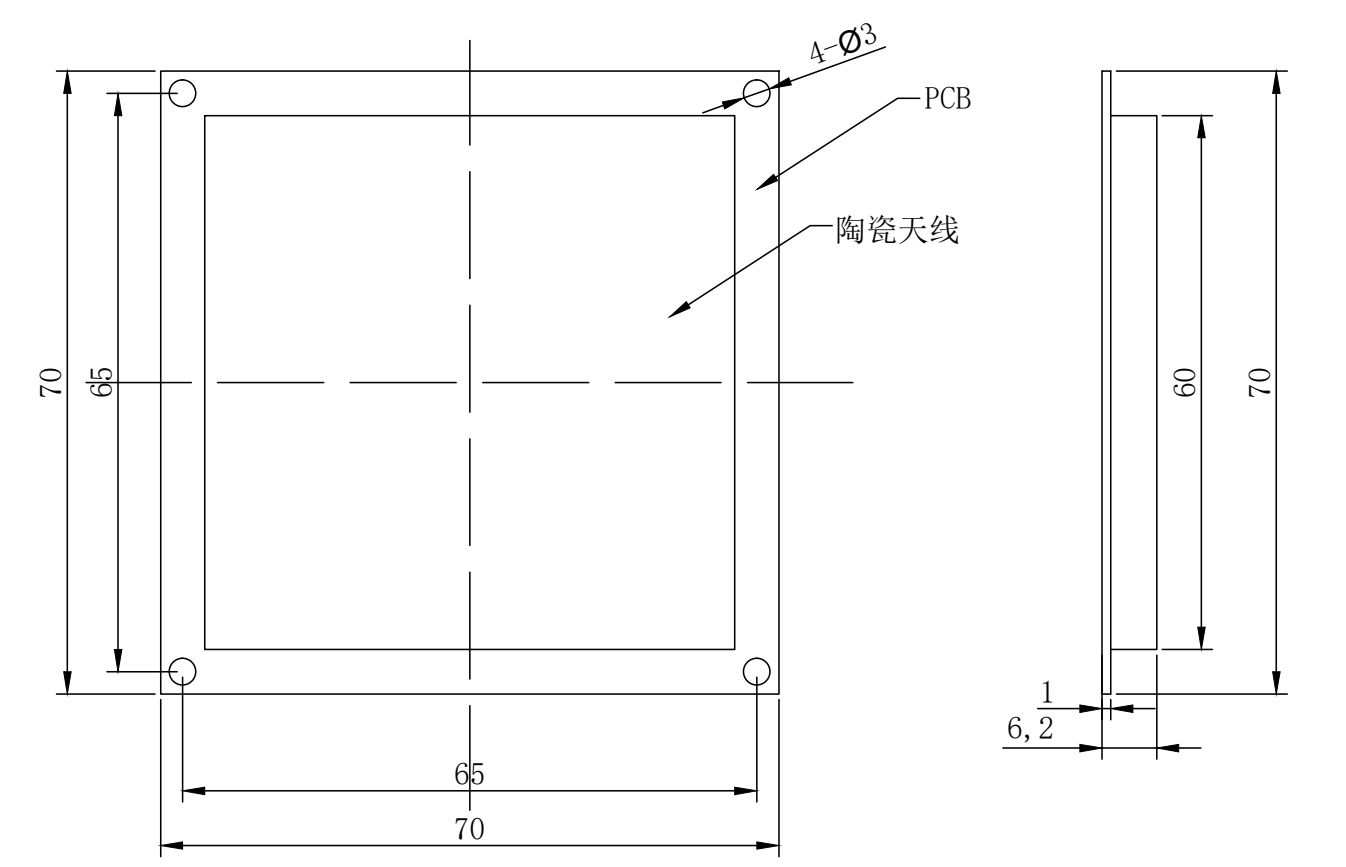 UHF双馈点陶瓷天线VA-91C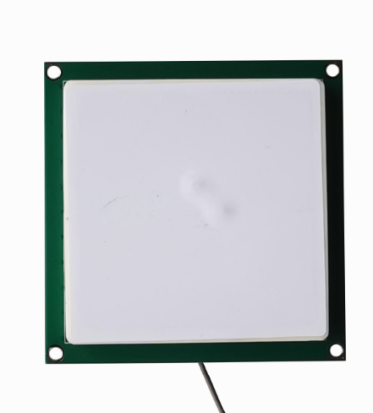 产品型号VA-91C电  气  性  能  指  标电  气  性  能  指  标陶瓷天线尺寸(mm)Pcb尺寸：70*70mm ,陶瓷天线尺寸：60*60mm 整体厚度：6.2mm接收频率范围905.0MHz-925.0MHz中心频率(MHz)915.0MHz带宽20MHz驻波比1.5max增益5.0DBI轴比3．0dbmax偏振方式右旋圆极化特性阻抗50±5.0频率温度系数20max与天线平面成10℃夹角时增益－1.0DBI环  境  参  数  特  性环  境  参  数  特  性高温特性在温度为100℃±5℃的恒温箱中放置24±1小时，在常温中恢复1～2小时后测试低温特性在温度为-40℃±3℃低温箱中放置24±2小时后恢复1～2小时测试。温度循环在温度-40℃温度中保持30分钟，再在+100℃温度中保持30分钟，共循环6次后在常温中恢复1～2个小时后测试。耐振动在震动频率为10～55HZ振幅为1.5㎜沿X、Y、Z方向各振动2小时后测试。耐湿热特性在温度为45℃±2℃，相对湿度90～95％恒温湿箱中放置96小时，在常温中恢复1～2小时后测试。耐跌落冲击在30㎝高度处按X，Y，Z三个方面分别自由跌落在木制地板上共4次测试。结  构  及  材  料  特  性结  构  及  材  料  特  性天线基片介质陶瓷引脚铜镀锡合金电极镀银接地面镀银